Bibliothèque communale La Tour-de-PeilzRésultat de recherche pour "Liste best-seller"Auteur / TitreAnnéeType d'objetCote / DisponibilitéNombre des prêtsCURIONAUTES des sciencesMagazine1/2020disponible100CURIONAUTES des sciencesMagazine2/2020disponible100CURIONAUTES des sciencesMagazine4/2020disponible100CURIONAUTES des sciencesMagazine3/2020Perdu100CURIONAUTES des sciencesMagazine5/2020disponible100CURIONAUTES des sciencesMagazine6/2020disponible100CURIONAUTES des sciencesMagazine9/2020disponible100CURIONAUTES des sciencesMagazine10/2020disponible100CURIONAUTES des sciencesMagazine11/2020disponible100CURIONAUTES des sciencesMagazine12/2020emprunté100CURIONAUTES des sciencesMagazine1-2/2021disponible100CURIONAUTES des sciencesMagazine3/2021disponible100CURIONAUTES des sciencesMagazine4/2021disponible100CURIONAUTES des sciencesMagazine5/2021disponible100CURIONAUTES des sciencesMagazine6/2021disponible100CURIONAUTES des sciencesMagazine7-8/2021disponible100CURIONAUTES des sciencesMagazine09/2021disponible100CURIONAUTES des sciencesMagazine10/2021disponible100CURIONAUTES des sciencesMagazine11/2021disponible100CURIONAUTES des sciencesMagazine12/2021disponible100CURIONAUTES des sciencesMagazine1-2/2022disponible100CURIONAUTES des sciencesMagazine3/2022emprunté100CURIONAUTES des sciencesMagazine4/2022disponible100CURIONAUTES des sciencesMagazine5/2022emprunté100CURIONAUTES des sciencesMagazine6/2022disponible100CURIONAUTES des sciencesMagazine7-8/2022disponible100CURIONAUTES des sciencesMagazine9/2022emprunté100CURIONAUTES des sciencesMagazine10/2022disponible100CURIONAUTES des sciencesMagazine11/2022disponible100CURIONAUTES des sciencesMagazine12/2022disponible100CURIONAUTES des sciencesMagazine1-2/2023disponible100CURIONAUTES des sciencesMagazine3/2023disponible100CURIONAUTES des sciencesMagazine4/2023disponible100CURIONAUTES des sciencesMagazine6/2023disponible100CURIONAUTES des sciencesMagazine7-8/2023emprunté100CURIONAUTES des sciencesMagazine5/2023emprunté100CURIONAUTES des sciencesMagazine9/2023disponible100CURIONAUTES des sciencesMagazine10/2023emprunté100CURIONAUTES des sciencesMagazine11/2023disponible100CURIONAUTES des sciencesMagazine12/2023disponible100CURIONAUTES des sciencesMagazine1-2/2024disponible100CURIONAUTES des sciencesMagazine3/2024emprunté100CURIONAUTES des sciencesMagazine4/2024emprunté100SALAMANDRE Junior : la revue des explorateurs natureMagazine2-3/2021disponible71SALAMANDRE Junior : la revue des explorateurs natureMagazine4/2021emprunté71SALAMANDRE Junior : la revue des explorateurs natureMagazine5-6/2021emprunté71SALAMANDRE Junior : la revue des explorateurs natureMagazine8-9/2021disponible71SALAMANDRE Junior : la revue des explorateurs natureMagazine10-11/2021emprunté71SALAMANDRE Junior : la revue des explorateurs natureMagazine12/2021disponible71SALAMANDRE Junior : la revue des explorateurs natureMagazine2-3/2022emprunté71SALAMANDRE Junior : la revue des explorateurs natureMagazine6-7/2022emprunté71SALAMANDRE Junior : la revue des explorateurs natureMagazine8-9/2022disponible71SALAMANDRE Junior : la revue des explorateurs natureMagazine10-11/2022disponible71SALAMANDRE Junior : la revue des explorateurs natureMagazine12/2022-01/2023disponible71SALAMANDRE Junior : la revue des explorateurs natureMagazine2-3/2023disponible71SALAMANDRE Junior : la revue des explorateurs natureMagazine4-5/2023disponible71SALAMANDRE Junior : la revue des explorateurs natureMagazine8-9/2023emprunté71SALAMANDRE Junior : la revue des explorateurs natureMagazine10-11/2023emprunté71SALAMANDRE Junior : la revue des explorateurs natureMagazine12/2023emprunté71SALAMANDRE Junior : la revue des explorateurs natureMagazine2-3/2024emprunté71SALAMANDRE Junior : la revue des explorateurs natureMagazine4-5/2024disponible71FLOWMagazine12/2021disponible50FLOWMagazine1-2/2022disponible50FLOWMagazine3-4/2022disponible50FLOWMagazine5-6/2022disponible50FLOWMagazine7-8/2022disponible50FLOWMagazine9/2022disponible50FLOWMagazine10-11/2022disponible50FLOWMagazine12/2022disponible50FLOWMagazine1-2/2023disponible50FLOWMagazine3-4/2023disponible50FLOWMagazine5-6/2023emprunté50FLOWMagazine6-7/2023disponible50FLOWMagazine8-9/2023disponible50FLOWMagazine10-11/2023emprunté50FLOWMagazine12/2023-1/2024emprunté50FLOWMagazine2/2024emprunté50FLOWMagazine3-4/2024Exclu du prêt50MANON : l'extra magazine des filles super !2020Magazine2/2020disponible48MANON : l'extra magazine des filles super !2020Magazine3/2020disponible48MANON : l'extra magazine des filles super !2020Magazine4/2020disponible48MANON : l'extra magazine des filles super !2020Magazine5/2020disponible48MANON : l'extra magazine des filles super !2020Magazine7-8/2020disponible48MANON : l'extra magazine des filles super !2020Magazine6/2020disponible48MANON : l'extra magazine des filles super !2020Magazine9/2020disponible48MANON : l'extra magazine des filles super !2020Magazine10/2020emprunté48MANON : l'extra magazine des filles super !2020Magazine11/2020disponible48MANON : l'extra magazine des filles super !2020Magazine12/2020disponible48MANON : l'extra magazine des filles super !2020Magazine1/2021disponible48MANON : l'extra magazine des filles super !2020Magazine2/2021disponible48MANON : l'extra magazine des filles super !2020Magazine3/2021disponible48MANON : l'extra magazine des filles super !2020Magazine4/2021disponible48MANON : l'extra magazine des filles super !2020Magazine5/2021disponible48MANON : l'extra magazine des filles super !2020Magazine6/2021emprunté48MANON : l'extra magazine des filles super !2020Magazine7-8/2021disponible48MANON : l'extra magazine des filles super !2020Magazine9/2021disponible48MANON : l'extra magazine des filles super !2020Magazine10/2021disponible48MANON : l'extra magazine des filles super !2020Magazine12/2021disponible48MANON : l'extra magazine des filles super !2020Magazine11/2021disponible48MANON : l'extra magazine des filles super !2020Magazine1/2022disponible48MANON : l'extra magazine des filles super !2020Magazine2/2022disponible48MANON : l'extra magazine des filles super !2020Magazine3/2022disponible48MANON : l'extra magazine des filles super !2020Magazine4/2022disponible48MANON : l'extra magazine des filles super !2020Magazine5/2022disponible48MANON : l'extra magazine des filles super !2020Magazine6/2022disponible48MANON : l'extra magazine des filles super !2020Magazine7-8/2022disponible48MANON : l'extra magazine des filles super !2020Magazine9/2022disponible48MANON : l'extra magazine des filles super !2020Magazine10/2022disponible48MANON : l'extra magazine des filles super !2020Magazine11/2022disponible48MANON : l'extra magazine des filles super !2020Magazine12/2022disponible48MANON : l'extra magazine des filles super !2020Magazine2/2023disponible48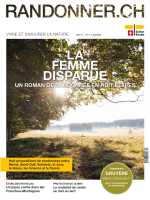 RANDONNER.ch : vivre et savourer la nature2021Magazine3/2021disponible46RANDONNER.ch : vivre et savourer la nature2021Magazine5/2021disponible46RANDONNER.ch : vivre et savourer la nature2021Magazine6/2021disponible46RANDONNER.ch : vivre et savourer la nature2021Magazine8/2021disponible46RANDONNER.ch : vivre et savourer la nature2021Magazine9/2021disponible46RANDONNER.ch : vivre et savourer la nature2021Magazine12/2021disponible46RANDONNER.ch : vivre et savourer la nature2021Magazine3/2022disponible46RANDONNER.ch : vivre et savourer la nature2021Magazine5/2022disponible46RANDONNER.ch : vivre et savourer la nature2021Magazine6/2022disponible46RANDONNER.ch : vivre et savourer la nature2021Magazine8/2022emprunté46RANDONNER.ch : vivre et savourer la nature2021Magazine9/2022disponible46RANDONNER.ch : vivre et savourer la nature2021Magazine12/2022disponible46RANDONNER.ch : vivre et savourer la nature2021Magazine3/2023disponible46RANDONNER.ch : vivre et savourer la nature2021Magazine5/2023disponible46RANDONNER.ch : vivre et savourer la nature2021Magazine6/2023disponible46RANDONNER.ch : vivre et savourer la nature2021Magazine8/2023disponible46RANDONNER.ch : vivre et savourer la nature2021Magazine9/2023disponible46RANDONNER.ch : vivre et savourer la nature2021Magazine12/2023Exclu du prêt46MARIE-CLAIRE maisonMagazine02/2022emprunté39MARIE-CLAIRE maisonMagazine11/2022emprunté39MARIE-CLAIRE maisonMagazine12/2022-01/2023disponible39MARIE-CLAIRE maisonMagazine2/2023disponible39MARIE-CLAIRE maisonMagazine3-4/2023emprunté39MARIE-CLAIRE maisonMagazine5-6/2023disponible39MARIE-CLAIRE maisonMagazine7-8/2023disponible39MARIE-CLAIRE maisonMagazine10/2023disponible39MARIE-CLAIRE maisonMagazine10/2023emprunté39MARIE-CLAIRE maisonMagazine11/2023disponible39MARIE-CLAIRE maisonMagazine12/2023-01/2024disponible39MARIE-CLAIRE maisonMagazine2/2024emprunté39MARIE-CLAIRE maisonMagazine3-4/2024Exclu du prêt39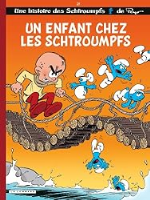 Diaz Vizoso, MiguelLes Schtroumpfs [25] : un enfant chez les Schtroumpfs2007Livredisponible35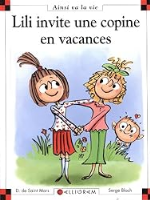 Saint Mars, Dominique deMax et Lili [105] : Lili invite une copine en vacances2014Livreemprunté34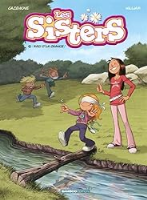 WilliamLes Sisters [13] : kro d'la chance !2018Livreemprunté34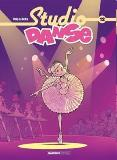 CripStudio danse [12]2020Livreemprunté31Saint Mars, Dominique deMax et Lili [051] : Lucien n'a pas de copains2000Livreemprunté31